INSTRUCTIONSThe Urban Game  (This is what we did in class)  Tonight’s assignment is below.Tonight’s assignment: Plan a city; use the back or the same size paper as your original “rural” village.  Use the below requirements to PLAN an urban town around the time of 1850.   After you have completed your new town, on a separate sheet of paper compare & contrast the two urban “visions”.  In addition, explain why your planned town is designed this way.  World HistoryDesign a Village, c. 1850Using what you have learned about the evolution of a town, from a site along a fast flowing river to a bustling economic center, design a town “from scratch”.Your town must include the following structures and spaces. Use the other side of the paper on which you created the Urban Game town.  Key is attached.1 river 3 bridges80 modest houses 1 city hall15 splendid houses 1 museum10 stores 2 secondary school (public)3 primary schools 20 tenements1 bank 1 hospital5 pubs 1 theater5 restaurants 3 churches1 courthouse/jail 2 cemeteries10 factories (various sizes) 2 parks2 railroad line, 2 stations 1 library8 streets with one intersection 1 feed mill (where farmers buy grain)3 coalmines 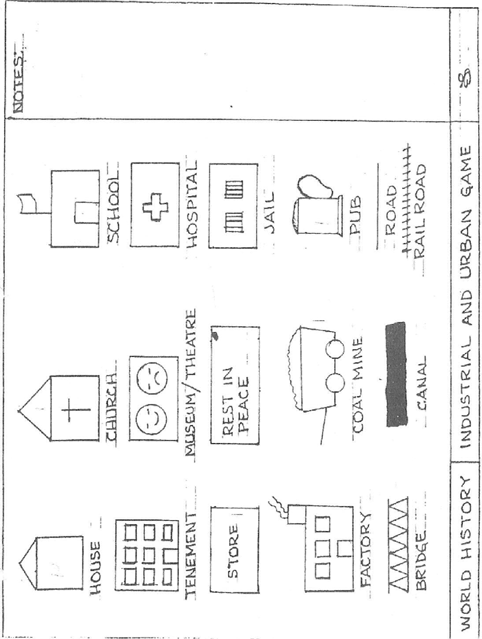 What we did in class:Each student should have a large piece of butcher block paper (15x20). They should use a pencil for this activity (color pencils are optional). Using the template provided, each student should make their own template. It is crucial that size for each of the “characters” in the city be the same.As you read each of the Rounds, your pace should increase so that by Round 15 the students will only have a short time to draw their buildings.At the conclusion of our class activity, each student should have the following totals:125 houses 20 Tenements50 factories 10 wealthy homes5 schools (2 private) 5 jails9 cemeteries 10 pubs10 stores 4 hospitals 1 city hall 2 Theaters1 museum 2 Railroad stations1 Canal 5 bridges2 railroads roads as appropriate1 3x3 Green Area (common)